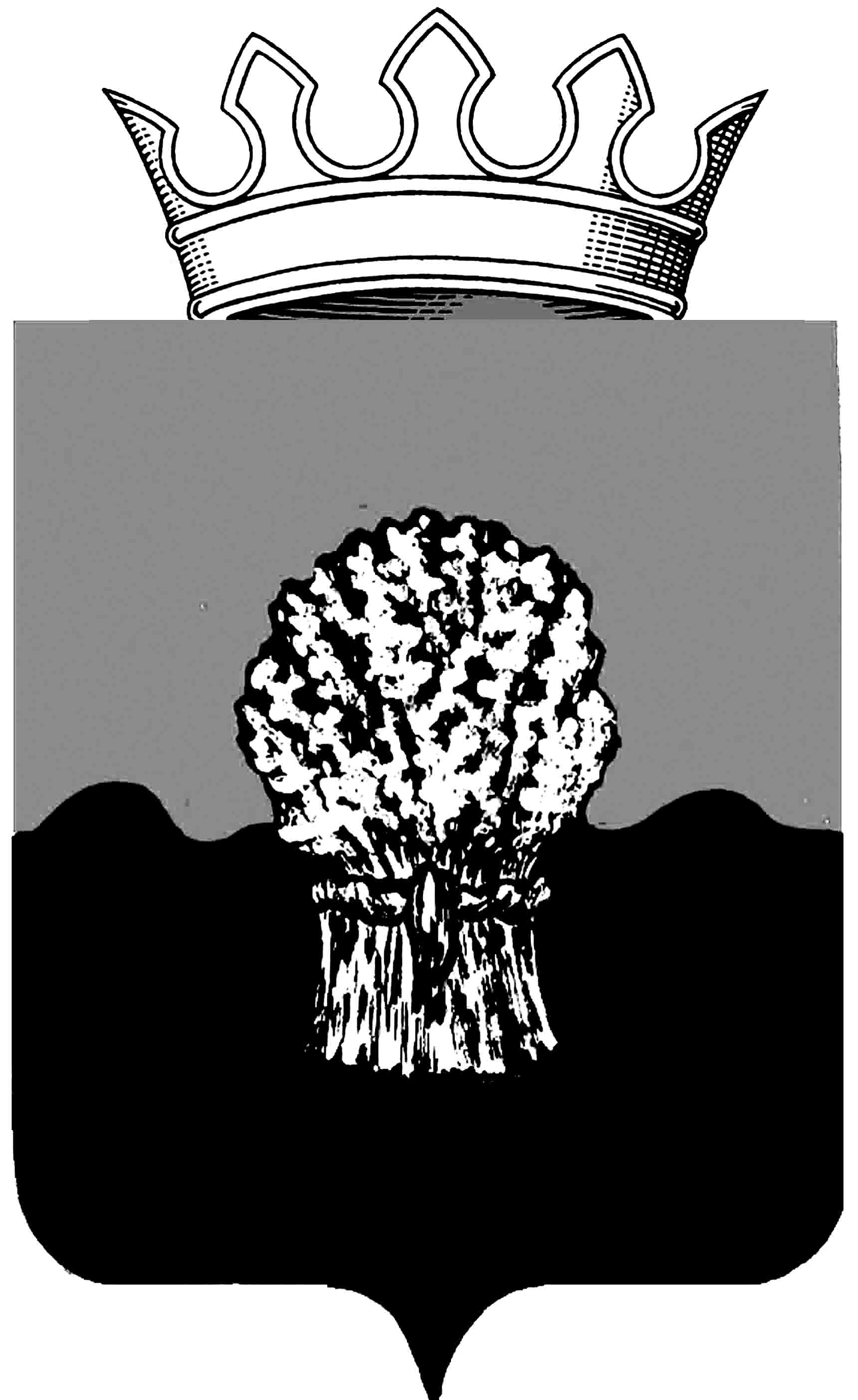 РОССИЙСКАЯ ФЕДЕРАЦИЯСОБРАНИЕ представителей городского  поселения Междуреченск  муниципального района сызранский Самарской областиТРЕТЬЕГО  созываРешение«25»  апреля  2017  г.		                                    		         №  9Об утверждении порядка определения цены земельных участков, находящихся в собственности городского  поселения Междуреченск  муниципального района Сызранский Самарской области, при заключении договора купли-продажи земельного участка без проведения торговВ соответствии с Земельным кодексом Российской Федерации, Федеральным законом от 25.10.2001 № 137-ФЗ «О введении в действие Земельного кодекса Российской Федерации», Федеральным законом от 06.10.2003 № 131-ФЗ «Об общих принципах организации местного самоуправления в Российской Федерации»,  руководствуясь Уставом городского  поселения Междуреченск  муниципального района Сызранский Самарской области, принятым решением Собрания представителей городского  поселения  Междуреченск  муниципального района Сызранский от 26.05.2014 № 16, Собрание представителей городского  поселения Междуреченск  муниципального района Сызранский Самарской областиРЕШИЛО:1. Утвердить прилагаемый Порядок определения цены земельных участков, находящихся в муниципальной собственности городского  поселения Междуреченск  муниципального района Сызранский Самарской области, при заключении договора купли-продажи земельного участка без проведения торгов. 2. Официально опубликовать настоящее решение в газете органов местного самоуправления городского поселения Междуреченск муниципального района Сызранский Самарской области   «Вестник Междуреченска».3. Настоящее решение вступает в силу со дня его официального опубликования.ПредседательСобрания представителей городского поселения Междуреченск муниципального района Сызранский                     В.В. Лещев                             Глава городского поселения Междуреченскмуниципального района Сызранский                       О.В.БатяеваПорядок определения цены земельных участков, находящихся в собственности городского  поселения Междуреченск  муниципального района Сызранский Самарской области, при заключении договора купли-продажи земельного участка без проведения торгов1. Настоящий Порядок регулирует механизм определения цены земельных участков, находящихся в муниципальной собственности городского  поселения Междуреченск  муниципального района Сызранский Самарской области, при заключении договора купли-продажи земельного участка без торгов.2. Установить, что продажа земельных участков собственникам зданий, строений, сооружений, расположенных на этих земельных участках, осуществляется:1) в размере двадцати процентов от кадастровой стоимости земельных участков на период до 1 июля 2017 года:коммерческим организациям и индивидуальным предпринимателям, если право собственности указанных лиц на здания, сооружения либо помещения в них возникло в порядке приватизации до вступления в силу Земельного кодекса Российской Федерации;коммерческим организациям и индивидуальным предпринимателям, к которым право собственности на здания, сооружения либо помещения в них перешло в результате универсального правопреемства от лиц, которые приобрели эти здания, сооружения либо помещения в них в порядке приватизации и право собственности у которых возникло до вступления в силу Земельного кодекса Российской Федерации;гражданам и некоммерческим организациям, если право собственности указанных лиц на здания, сооружения либо помещения в них возникло до вступления в силу Земельного кодекса Российской Федерации;юридическим лицам при переоформлении прав на земельные участки, предоставленные им на праве постоянного (бессрочного) пользования;гражданам, являющимся собственниками расположенных на таких земельных участках жилых домов;2) в размере тридцати процентов от кадастровой стоимости земельных участков на период до 1 июля 2017 года:гражданам, являющимся собственниками гаражей, относящихся к объектам капитального строительства, расположенных на земельных участках, если площадь таких земельных участков не превышает пятидесяти квадратных метров;гражданам, являющимся собственниками гаражей, представляющих собой помещения в здании;3) в размере пятидесяти процентов от кадастровой стоимости земельных участков на период до 1 июля 2017 года собственникам зданий, сооружений либо помещений в них, не указанным в подпунктах 1 и 2 пункта 2 настоящего Порядка.3. Положения, установленные пунктом 2 настоящего Порядка, применяются также в случае, если продажа земельных участков, на которых расположены здания, сооружения собственникам таких зданий, сооружений либо помещений в них в случаях, предусмотренных статьей 39.20 Земельного кодекса Российской Федерации, осуществляется по истечении вышеуказанных сроков, но при этом все документы, необходимые для принятия решения о предоставлении в собственность земельного участка и заключения договора купли-продажи, имелись в органе, осуществляющем распоряжение земельными участками, до истечения указанных сроков.4.  В иных случаях, предусмотренных пунктом 2 статьи 39.3 Земельного кодекса Российской Федерации, цена земельного участка при заключении договора купли-продажи земельного участка без проведения торгов определяется в размере пятидесяти процентов от кадастровой стоимости земельного участка на период до 1 июля 2017 года         5.     Правила, установленные настоящим Порядком, применяются, если иное не установлено федеральным законом или законом Самарской области.Утвержден  решениемСобрания представителейгородского поселения  Междуреченск  муниципального района Сызранский Самарской области от  «25» апреля 2017 г. № 9